第294回「豊橋掃除に学ぶ会」ご案内（会場＝豊橋市立南部中学校）会員各位会社には社風、学校には校風があります。そして新しい人がそこに入れば、その社風なり校風の影響を受けるわけですが、同時に自分の日々の行いが社風、校風を変えていくのです。それと同じで、トイレ掃除は、やっている最中に皆さんの意識がどんどん変わっていって、終わって同じ会場に再び集まったときには、朝とまるっきり雰囲気が変わっています。そういうふうに刻々と変わるものの影響を受けられるのと同時に、ご自身も皆さんに影響を与えているのです。だからこそ、やり終えた後に気分もよくなるのです。また、掃除のように単純で簡単なものほど、やらなくても分ったような気になるのです。ところが、この単純でかんたんなものをやってみると、自分の頭の中で分ったつもりになっていたことと現実に、大きな違いがあることにも気がつくのです。「平凡を極める生き方」鍵山秀三郎著より掃除に学ぶことは、ご自身のためばかりでなく社会のためにもなることであります。掃除を通して学びながら、微力でも、まず私たちから、また近辺から、美しい世の中にするために、少しでもお手伝いができれば幸せです。　　　　　　　　日本を美しくする会「豊橋掃除に学ぶ会」　　　　　　　　　　代表世話人　井上和彦記　　開催場所　　　🏣441-8105豊橋市北山町東浦1-4豊橋市立南部中学校　校長　宮崎正道　先生　電話0532-45-1228(カーナビ用)開催日　　　　29年11月18日　土曜日会員集合時間　08：00　会員ミーティング・準備日程の概略　　08：15　受付開始　開会の挨拶　　　　　09：00　掃除開始　　　　　　11：00　掃除終了・閉会式(感想発表)　　11：45　解散用意して頂くもの　長靴(濡れても良い履物)　ゴム手袋　タオル(汗拭き用)　飲み水出席　　欠席　　　どちらかに○印をつけてFAXください。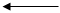 出欠の確認をしたく思います。11月11日(土)までにFAXかメールをして下さい。お名前　　　　　　　　　　　　　　　　　お名前　　　　　　　　　　　　お名前　　　　　　　　　　　　　　　　　　お名前　　　　　　　　　　　　　FAX　0532-54-8890　　　　TEL0532-54-8883e-mail  asakura.mitsuo@asduskin.co.jp事務局🏣440-0016　豊橋市牛川町北台40-3豊橋掃除に学ぶ会　浅倉溢朗　◎次回開催は295回11/30石巻中・296回2/23豊川天王小・297回3/16本郷中の予定です。　　　　　　　　　　　　　　　　　　　　　　　　　　　　　ありがとうございました。